附件二：相关证明文件模板存管银行通过测评、全部业务上线银行存管的证明，要求提供中国互联网金融协会——全国互联网金融登记披露服务平台上公布的信息及截图。如存在特殊情况，请提供其他佐证材料进行说明。示例：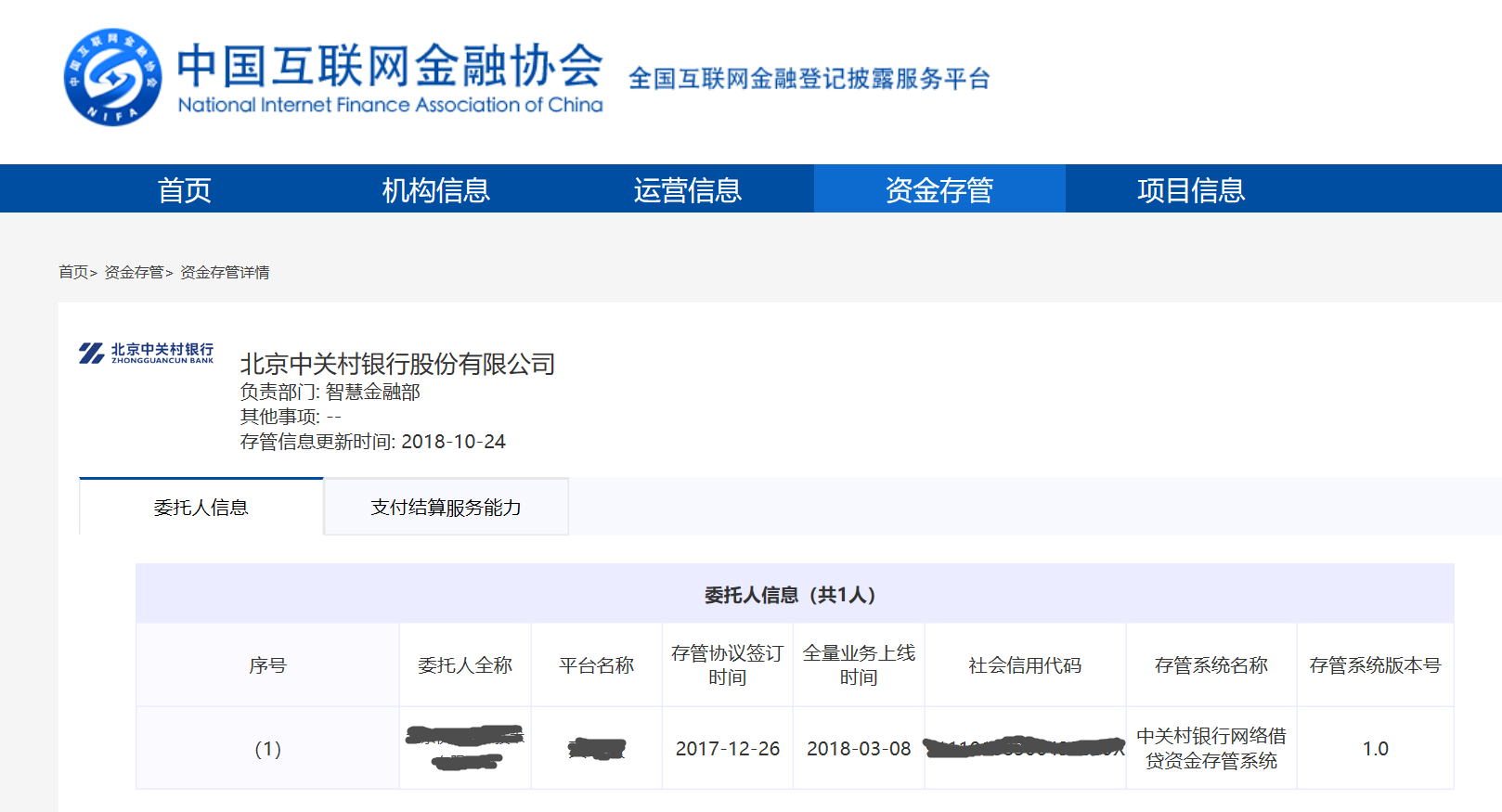 